هو اللّه - ايّها الرّجل الرّشيد، المطلوب فی القرآن…حضرت عبدالبهاءاصلی فارسی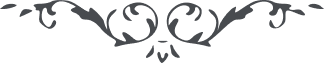 ٢٠٢ هو اللّه ايّها الرّجل الرّشيد، المطلوب فی القرآن المجيد اسئل اللّه ان يجعلک الــّرکن الشّديد فی تلک المدينة الّتی اهتزّت بنفحات اللّه فی هذا اليوم الجديد، فانظر الی آثار رحمة ربّک کيف انبت الارض بعد همودها و سعّر نار محبّة اللّه بعد خمودها فاهتزّت تلک المعاهد و الرّبی بعد جمودها و انّی اسئل اللّه تبارک و تعالی ان يجعلک روح حياتها و هادياً الی سبيل نجاتها حتّی يضیء نور الهدی و انت ترتّل آيات التّوحيد و تشرح بيّناتها و عليک البهآء الابهی. عبدالبهاء عباس 